Приложениек постановлению администрациигорода Мурманска         от 05.12.2019 № 40601111Проект планировки и межевания территориив районе улицы Достоевского в Первомайском административном округе города МурманскаОглавление:1. Проект планировки территории.1.1. Положение о характеристиках планируемого развития территории.1.1.1. Плотности и параметры застройки территории.1.1.2. Характеристики объектов капитального строительства жилого, производственного, общественно-делового и иного назначения и необходимых для функционирования таких объектов и обеспечения жизнедеятельности граждан объектов коммунальной, транспортной, социальной инфраструктур.1.1.2.1. Объекты капитального строительства – объекты обеспечения жизнедеятельности граждан: объекты коммунальной, транспортной, социальной инфраструктур.1.1.2.2. Объекты капитального строительства иного значения – объекты жилого, производственного, общественно-делового и иного назначения.1.1.3. Планируемые мероприятия по обеспечению сохранения фактических показателей обеспеченности территории объектами коммунальной, транспортной, социальной инфраструктур и фактических показателей территориальной доступности таких объектов для населения.1.2. Положение об очередности планируемого развития территории.1.2.1. Этапы проектирования, строительства, реконструкции объектов капитального строительства жилого, производственного, общественно-делового и иного назначения.1.2.2. Этапы проектирования, строительства, реконструкции объектов коммунальной, транспортной, социальной инфраструктур.1.3. Графическая часть.2. Проект межевания территории.2.1. Перечень и сведения о площади образуемых земельных участков, возможные способы их образования.2.1.1. Сведения о порядке и возможных способах образования земельных участков.2.1.2. Перечень и сведения о площади земельных участков, образуемых для объектов, размещение которых планируется проектом планировки и межевания территории в районе улицы Достоевского в Первомайском административном округе города Мурманска, за исключением земельных участков, относимых к территориям общего пользования.2.2. Перечень и сведения о площади образуемых земельных участков, которые будут отнесены к территориям общего пользования или имуществу общего пользования.2.3. Сведения о границах территории, в отношении которой утверждается проект межевания.2.4. Графическая часть.2.4.1. Ведомость координат характерных точек образуемых земельных участков в системе координат Мурманска.2.4.2. Ведомость координат характерных точек образуемых земельных участков в системе координат МСК-51.Проект планировки территории1.1. Положение о характеристиках планируемого развития территории1.1.1. Плотности и параметры застройки территорииПлотность застройки в границах проекта планировки в районе улицы Достоевского в Первомайском административном округе города Мурманска следует определять в пределах от 0,3 до 0,5 тыс. кв.м/га застраиваемой территории.Предельное количество этажей зданий, строений, сооружений – 4 этажа. Предельное количество этажей для индивидуального жилого дома – 3 этажа.Предельная высота индивидуального жилого дома – 20 м.Предельная высота иных зданий, строений, сооружений – в соответствии с Правилами землепользования и застройки муниципального образования город Мурманск, утвержденными решением Совета депутатов города Мурманска             от 01.11.2011 № 41-547 (далее – Правила землепользования и застройки). Максимальный процент застройки в границах земельного участка (отношение суммарной площади земельного участка, которая может быть застроена, ко всей площади земельного участка): для земельных участков с видом разрешенного использования «для индивидуального жилищного строительства» - 20%, «коммунальное обслуживание» - 60%, «магазины» - 80%.В соответствии с пунктом 9.4 Правил землепользования и застройки величина минимального отступа от красной линии в целях определения мест допустимого размещения:- для индивидуальных домов до красных линий улиц – 5 м, от красной линии проездов – 3 м, расстояние от хозяйственных построек до красных линий улиц и проездов – 5 м;- для иных зданий, строений, сооружений – 3 м.Величина минимального отступа от границы смежного земельного участка в целях определения мест допустимого размещения зданий, строений, сооружений для всех территориальных зон составляет 1,0 м, при этом расстояния между жилыми, жилыми и общественными, а также производственными зданиями следует принимать на основе расчетов инсоляции и освещенности в соответствии с нормами инсоляции, установленными «СП 42.13330.2016. Свод правил. Градостроительство. Планировка и застройка городских и сельских поселений. Актуализированная редакция СниП 2.07.01-89»; с нормами освещенности, а также в соответствии с противопожарными требованиями.На прилегающей к проектируемой территории предусмотрено размещение физкультурно-оздоровительного комплекса (спортивный зал             площадью 162 кв.м, плавательный бассейн с ванной 25х11 м (бассейн с площадью зеркала воды 275 кв.м), срок реализации – 2016-2035 годы в соответствии с программой комплексного развития социальной инфраструктуры муниципального образования город Мурманск, утвержденной решением Совета депутатов города Мурманска от 15.12.2017 № 42-741; земельный участок с кадастровым номером 51:20:0000000:16364), размещение комплекса производится в соответствии с документацией по планировке территории, ранее утвержденной постановлением администрации города Мурманска от 20.01.2015 № 99 «Об утверждении проекта планировки территории, в том числе проекта межевания, в районе горы Горелой, севернее 301 микрорайона, в Первомайском административном округе города Мурманска».Размеры земельных участков: объектов индивидуальной жилой застройки - от 1 000 кв.м до 1 500 кв.м; объектов коммунальной инфраструктуры принимаются по решениям проекта планировки. Планируемые границы территорий общего пользования и границы территорий, предназначенных для размещения линейных объектов, на территории проекта планировки обозначены красными линиями в соответствии с определением красных линий в Градостроительном кодексе Российской Федерации.Незастраиваемые территории (территории с экстремальными уклонами, охранные зоны инженерных сетей, прочие не застраиваемые по иным основаниям) отнесены проектом планировки к зонам (территориям) сохраняемого природного ландшафта. 1.1.2. Характеристики объектов капитального строительства жилого, производственного, общественно-делового и иного назначения и необходимых для функционирования таких объектов и обеспечения жизнедеятельности граждан объектов коммунальной, транспортной, социальной инфраструктурРазмещение объектов капитального строительства федерального значения, регионального значения, местного значения проектом планировки территории не предусматривается.1.1.2.1. Объекты капитального строительства – объекты обеспечения жизнедеятельности граждан: объекты коммунальной, транспортной, социальной инфраструктурК объектам капитального строительства, планируемым к размещению проектом планировки территории, относятся:- наземные сооружения коммунальной (инженерной) инфраструктуры. Характеристики наземных сооружений коммунальной инфраструктуры приведены в части «Инженерно-техническое обеспечение. Наземные сооружения»;- улицы, основные и второстепенные проезды; объекты (сети) коммунальной инфраструктуры. Характеристики улиц, основных и второстепенных проездов:- жилые улицы (улицы в жилой застройке): общая протяженность в границах проекта планировки 1 270,00 м, ширина полосы движения 3,0 м, количество полос движения две, ширина улицы в красных линиях 15,0 м – 16,5 м;- основные проезды, проезды общего пользования: общая протяженность в границах проекта планировки 340,00 м, ширина полосы движения 3,0 м, количество полос движения две, ширина проезда в красных линиях 12,0 м – 16,0 м;- второстепенные проезды (проезды на территориях совместного использования): ширина полосы движения 5,5 м – 3,0 м (большая величина – при одной полосе движения), количество полос движения одна – две, ширина проезда в красных линиях 16,0 м (с устройством гостевых парковок в границах проезда на участках с двухполосным движением).Ориентировочная стоимость строительства объектов улично-дорожной сети составит 54 800 тыс. руб., в том числе:- улицы и основные проезды – 45 900 тыс. руб.;- второстепенные проезды – 8 900 тыс. руб.Проектом планировки и межевания территории в районе улицы Достоевского в Первомайском административном округе города Мурманска предусмотрено сохранение решения проекта планировки территории в районе горы Горелой, севернее 301 микрорайона в Первомайском административном округе города Мурманска, предусматривающего размещение физкультурно-оздоровительного комплекса (спортивный зал площадью 162 кв.м, плавательный бассейн с ванной 25х11 м (земельный участок с кадастровым № 51:20:0000000:16364).Инженерно-техническое обеспечениеНаземные сооружения.Проектом предусмотрены две зоны размещения объектов инженерной инфраструктуры, приуроченные к условным бассейнам канализования стоков:Зона № 1 (южный бассейн канализования). Площадь зоны размещения объектов инженерной инфраструктуры - 0,10 га. На территории зоны размещаются следующие объекты:а) очистные сооружения дождевого (поверхностного) стока (далее – О.С.). Производительность 77,1 л/с. Установка комплектно-блочного типа в составе:- пескомаслоотделитель;- маслобензоотделитель;- сорбционный блок;- комплектно-блочная установка по очистке бытового стока (далее – КБУ). Производительность 18,4 куб.м/ч;б) распределительный узел РП-6 кВ, совмещенный с трансформаторной подстанцией (далее – ТП) ТП 10/0,4 кВ (плюс две ТП 6/0,4 кВ за пределами зон);в) водопроводные сооружения в составе: - резервуары (аккумулирующие емкости) с аварийным и пожарным запасами воды, 2 шт. по 60 куб.м; - насосная станция подкачки с обеззараживающей установкой производительностью 90 куб.м/ч (с учетом пожарного расхода).1.2. Зона № 2 (северный бассейн канализования). Площадь зоны размещения объектов инженерной инфраструктуры 0,03 га. На территории зоны размещаются следующие объекты:а) насосная станция дождевого (поверхностного) стока (К2НС) (насосная станция подкачки). Производительность 55,4 куб.м/ч;б) насосная станция бытового стока (К1НС) (насосная станция подкачки). Производительность 3,6 куб.м/ч;в) трансформаторная подстанция ТП 6/0,4 кВ. 2. Линейные объекты:- сети дождевой канализации. Полиэтиленовые трубы подземной прокладки условным (номинальным) диаметром Ду = 150 – 200 мм, общая протяженность сетей 3 600,0 м, в том числе напорный участок 180,0 м. Глубина заложения 2,50 – 6,15 м;- сети хозяйственно-бытовой канализации. Полиэтиленовые трубы подземной прокладки условным (номинальным) диаметром Ду = 150 – 200 мм, общая протяженность сетей 2 880,0 м, в том числе напорный участок 170,0 м, отводящий коллектор 210,0 м. Глубина заложения 2,50 - 5,16 м;- сети водопровода. Полиэтиленовые трубы подземной прокладки условным (номинальным) диаметром Ду = 90 - 110 мм. Расчетный расход до 5,1 л/с (расход при пожаротушении 20 л/с), общая протяженность сетей 3 000,0 м. Глубина заложения 2,50 - 5,16 м;- электрические распределительные сети. Кабельные линии КЛ-6 кВ, общая протяженность 850,0 м; - сети наружного освещения. Кабельные линии сечением не менее              50 кв.мм в трубах «Копофлекс», общая протяженность 4 000,0 м;- сети связи, общая протяженность 3 000,0 м.Ориентировочная стоимость сетей и сооружений инженерной инфраструктуры составляет 680 380 тыс. руб., в том числе: - дождевая канализация – 321 470 тыс. руб.;- бытовая канализация – 271 545 тыс. руб.;- водоснабжение – 57 330 тыс. руб.;- электроснабжение – 13 365 тыс. руб. (без питающей ВЛ-6 кВ);- наружное освещение – 13 640 тыс. руб.;- сети связи – 3 030 тыс. руб.1.1.2.2. Объекты капитального строительства иного значения – объекты жилого, производственного, общественно-делового и иного назначенияПроектом планировки территории планируется размещение объектов индивидуальной жилой застройки – индивидуальных жилых домов. На территории в границах проекта планировки возможно размещение 45 таких жилых домов. Характеристики объектов индивидуальной жилой застройки – индивидуальных жилых домов, за исключением предельно допустимых параметров строительства, следует определять на стадии архитектурно-строительного проектирования.Численность населения на территории в границах проекта планировки и межевания территории в районе улицы Достоевского в Первомайском административном  округе города Мурманска при принятом расчетном размере домохозяйства 6,5 чел. составит 295 чел. Территории, отведенные проектом планировки под резерв застройки, по площади позволяют разместить еще около 40 индивидуальных жилых домов, однако строительство на этих территориях крайне затруднено либо необходимостью применения особых конструктивных и технических решений при строительстве на рельефе с уклонами более 25%, либо необходимостью отвода поверхностных вод, осушения территории.Кроме объектов индивидуальной жилой застройки, проектом планировки планируется размещение предприятий розничной торговли – магазинов продовольственных и непродовольственных товаров. Характеристики этих объектов в соответствии с проектом планировки территории: 100 кв.м торговой площади магазина продовольственных товаров, 180 кв.м торговой площади магазина непродовольственных товаров. Прочие характеристики, за исключением предельно допустимых параметров строительства, определяются соответствующими строительными нормами, санитарными нормами.Размещения иных объектов капитального строительства проектом планировки территории не предусмотрено.1.1.3. Планируемые мероприятия по обеспечению сохранения фактических показателей обеспеченности территории объектами коммунальной, транспортной, социальной инфраструктур и фактических показателей территориальной доступности таких объектов для населенияС учетом отсутствия на территории проекта планировки объектов капитального строительства мероприятия по обеспечению сохранения показателей обеспеченности территории объектами коммунальной, транспортной, инфраструктур проектом планировки не планировались.С целью сохранения фактических показателей обеспеченности территории объектами социальной инфраструктуры, с учетом решения ранее утвержденного проекта «Проект планировки территории в районе горы Горелой, севернее 301 микрорайона в Первомайском административном округе города Мурманска», на прилегающей территории к проектируемой  предполагается сохранение планируемого ранее к размещению физкультурно-оздоровительного комплекса (раздел 1.2.1 «Объекты капитального строительства местного значения муниципального образования город Мурманск – объекты обеспечения жизнедеятельности граждан: объекты коммунальной, транспортной, социальной инфраструктур»).1.2. Положение об очередности планируемого развития территорииВыделение очередей развития территорий проектом планировки не предусмотрено.1.2.1. Этапы проектирования, строительства, реконструкции объектов капитального строительства жилого, производственного, общественно-делового и иного назначенияВыделение этапов проектирования, строительства, объектов капитального строительства жилого, производственного, общественно-делового назначения проектом планировки территории не планируется.1.2.2. Этапы проектирования, строительства, реконструкции объектов коммунальной, транспортной, социальной инфраструктурВыделение этапов проектирования, строительства, объектов коммунальной, транспортной, социальной инфраструктур проектом планировки территории не планируется.До начала строительства улично-дорожной сети, объектов коммунальной инфраструктуры необходима разработка проектной документации на строительство этих объектов с учетом требований Федерального закона от 05.04.2013 № 44-ФЗ «О контрактной системе в сфере закупок товаров, работ, услуг для обеспечения государственных и муниципальных нужд». При разработке проектной документации следует предусмотреть прокладку инженерных коммуникаций до устройства усовершенствованных покрытий при дорожном строительстве.1.3. Графическая частьЧертеж планировки территории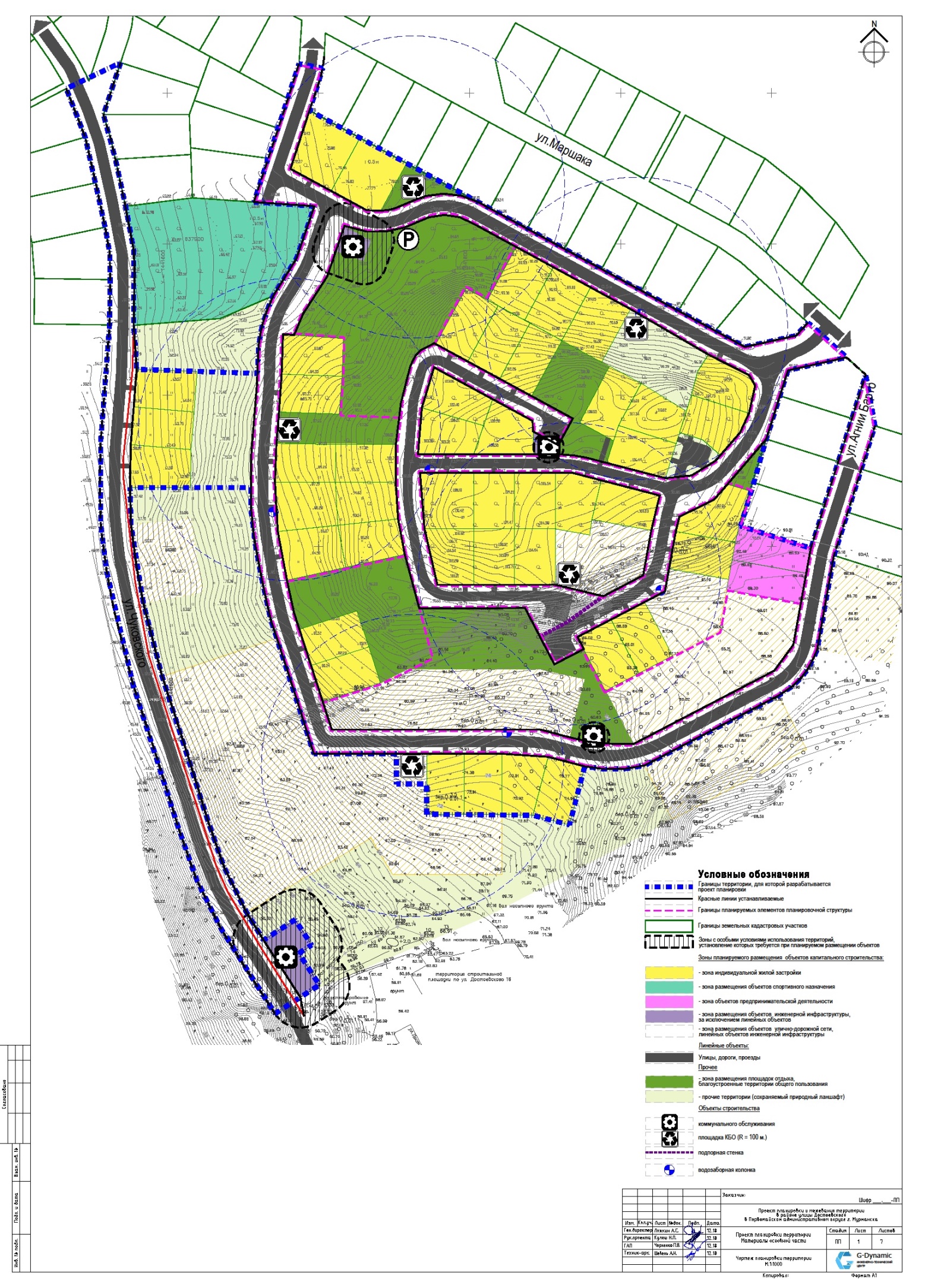 Чертеж красных линий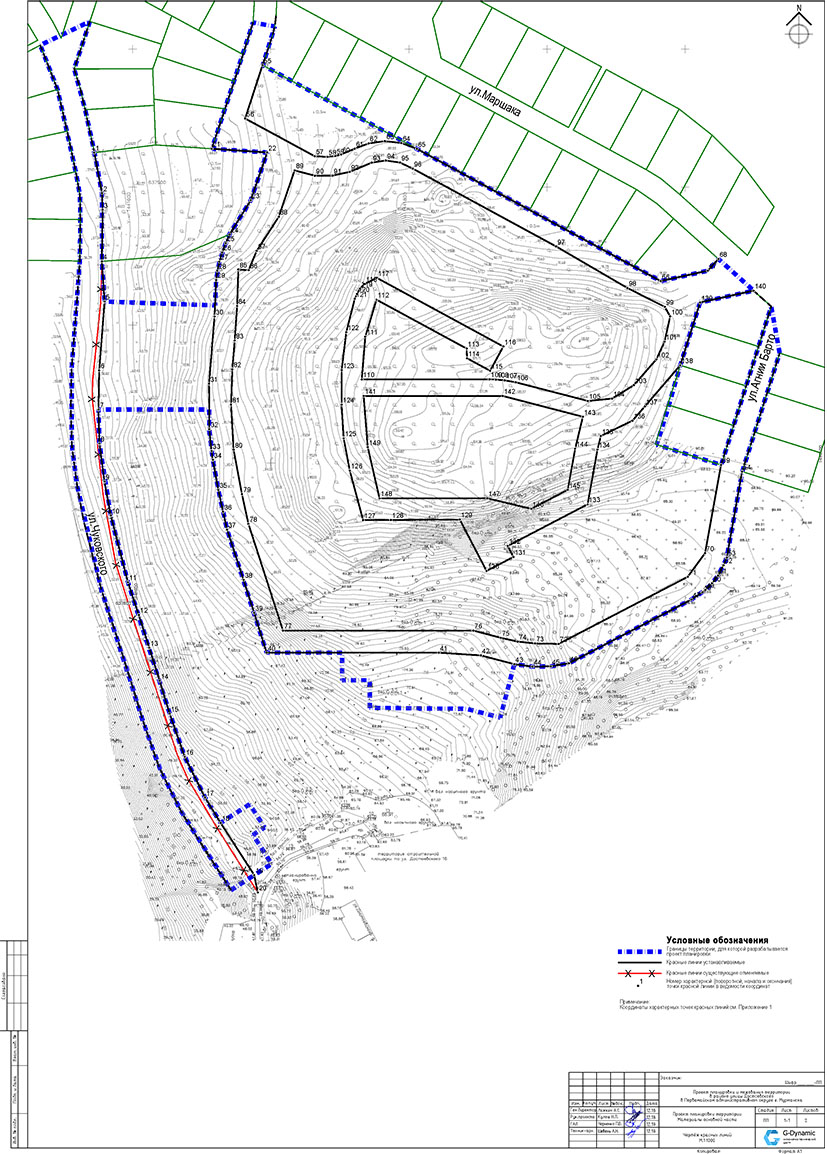 2. Проект межевания территории2.1. Перечень и сведения о площади образуемых земельных участков, возможные способы их образования2.1.1. Сведения о порядке и возможных способах образования               земельных участковЗемельные участки для объектов, размещение которых планируется проектом планировки  и межевания территории в районе улицы Достоевского в Первомайском административном округе города Мурманска, образовываются в размерах с учетом норм и требований Закона Мурманской области                            от 31.12.2003 № 462-01-ЗМО «Об основах регулирования земельных отношений в Мурманской области», Правил землепользования и застройки муниципального образования город Мурманск, утвержденных решением Совета депутатов города Мурманска от 01.11.2011 № 41-547,                                     «СП 42.13330.2016. Свод правил. Градостроительство. Планировка и застройка городских и сельских поселений. Актуализированная редакция                              СниП 2.07.01-89», «СП 34.13330.2012. Свод правил. Автомобильные дороги. Актуализированная редакция СНиП 2.05.02-85*», с учетом Рекомендаций по проектированию улиц и дорог городов и сельских поселений (ЦНИИП Градостроительства Минстроя России, Москва 1994 г.).Земельные участки для объектов, размещение которых планируется проектом планировки и межевания территории в районе улицы Достоевского в Первомайском административном округе города Мурманска, с учетом изложенного выше, образовываются путем образования из земель, государственная собственность на которые не разграничена.2.1.2. Перечень и сведения о площади земельных участков, образуемых          для объектов, размещение которых планируется проектом планировки                 и межевания территории в районе улицы Достоевского в Первомайском административном округе города Мурманска, за исключением земельных участков, относимых к территориям общего пользования2.2. Перечень и сведения о площади образуемых земельных участков,               которые будут отнесены к территориям общего пользования                             или имуществу общего пользованияЗемельные участки, которые будут отнесены к территориям общего пользования проектом межевания территории в районе улицы Достоевского в Первомайском административном округе города Мурманска, образуются:- для объектов улично-дорожной сети;- для размещения скверов, малых архитектурных форм благоустройства – площадок отдыха, участков озелененных территорий общего пользования в соответствии с документацией (планом) по благоустройству территории.2.3. Сведения о границах территории, в отношении которой              утверждается проект межеванияВедомость координат характерных точек границы территории,в отношении которой подготовлен проект межевания2.4. Графическая частьЧертеж межевания территории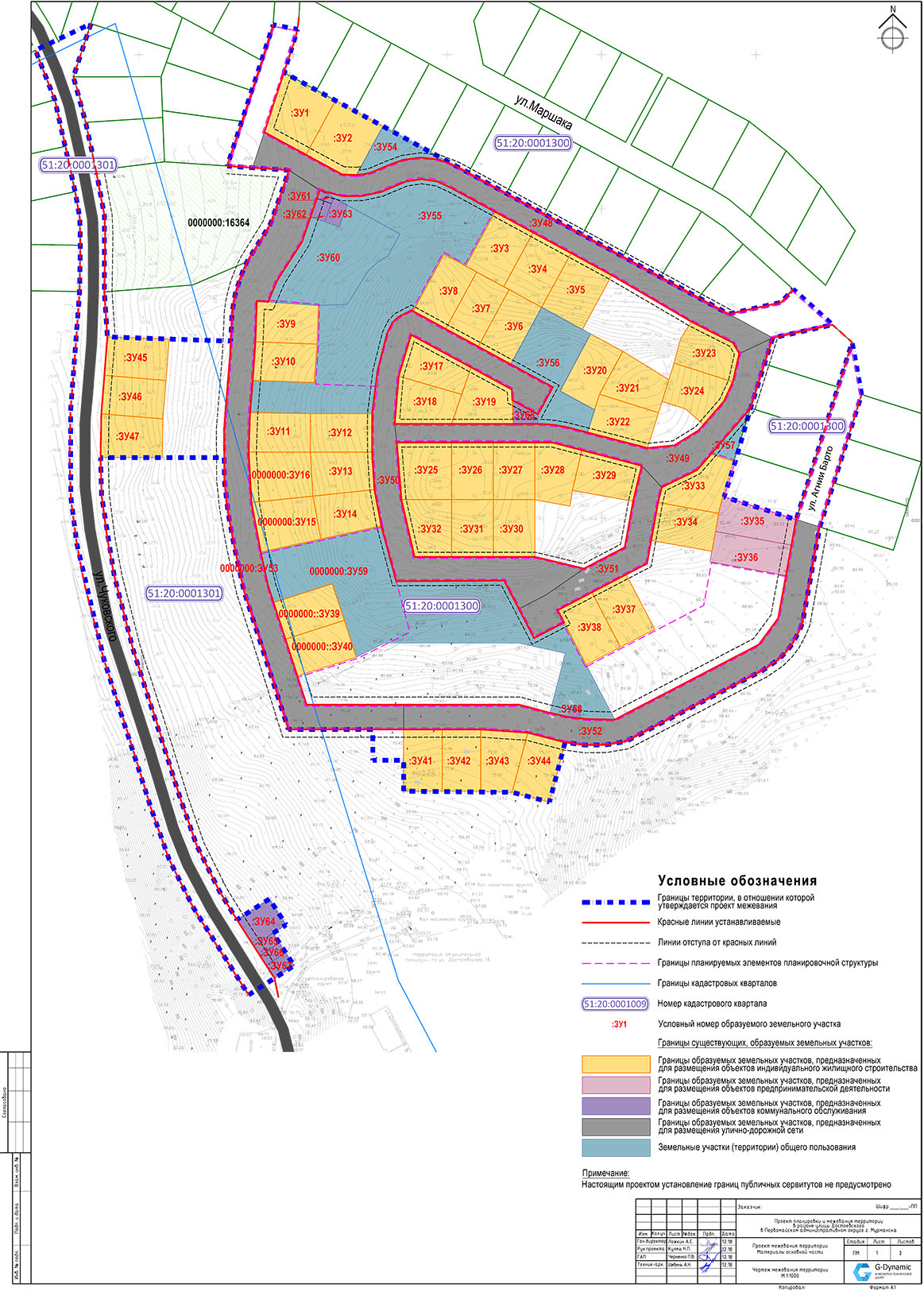 Приложение к чертежу межевания территории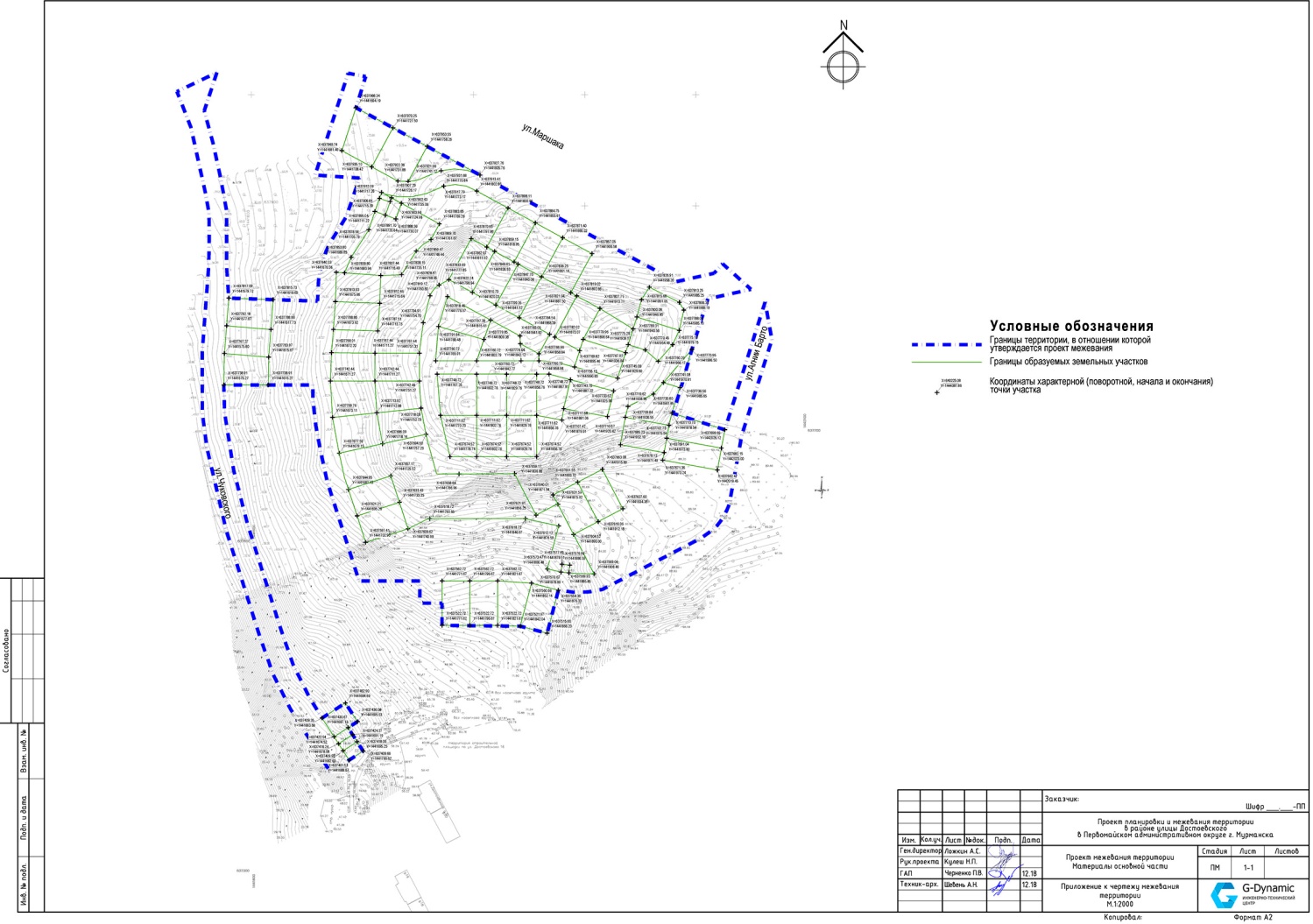 2.4.1. Ведомость координат характерных точек образуемых                   земельных участков в системе координат Мурманска2.4.2. Ведомость координат характерных точек образуемых                   земельных участков в системе координат МСК-51№ п/пКадастровый номер квартала, участкаУсловный номерПлощадь, кв.мВид разрешенного использованияПримечание151:20:0001300ЗУ11371,46для индивидуального жилищного строительства (код 2.1)251:20:0001300ЗУ21383,08для индивидуального жилищного строительства (код 2.1)351:20:0001300ЗУ31120,04для индивидуального жилищного строительства (код 2.1)451:20:0001300ЗУ41120,04для индивидуального жилищного строительства (код 2.1)551:20:0001300ЗУ51199,52для индивидуального жилищного строительства (код 2.1)651:20:0001300ЗУ61008,04для индивидуального жилищного строительства (код 2.1)751:20:0001300ЗУ71008,04для индивидуального жилищного строительства (код 2.1)851:20:0001300ЗУ81008,04для индивидуального жилищного строительства (код 2.1)951:20:0001300ЗУ91028,46для индивидуального жилищного строительства (код 2.1)1051:20:0001300ЗУ101000,30для индивидуального жилищного строительства (код 2.1)1151:20:0001300ЗУ111000,00для индивидуального жилищного строительства (код 2.1)1251:20:0001300ЗУ121000,50для индивидуального жилищного строительства (код 2.1)1351:20:0001300ЗУ131059,35для индивидуального жилищного строительства (код 2.1)1451:20:0001300ЗУ141044,22для индивидуального жилищного строительства (код 2.1)1551:20:0000000ЗУ151218,84для индивидуального жилищного строительства (код 2.1)1651:20:0000000ЗУ161224,85для индивидуального жилищного строительства (код 2.1)1751:20:0001300ЗУ171000,00для индивидуального жилищного строительства (код 2.1)1851:20:0001300ЗУ181000,42для индивидуального жилищного строительства (код 2.1)1951:20:0001300ЗУ191021,01для индивидуального жилищного строительства (код 2.1)2051:20:0001300ЗУ201003,10для индивидуального жилищного строительства (код 2.1)2151:20:0001300ЗУ211000,00для индивидуального жилищного строительства (код 2.1)2251:20:0001300ЗУ221000,00для индивидуального жилищного строительства (код 2.1)2351:20:0001300ЗУ231005,02для индивидуального жилищного строительства (код 2.1)2451:20:0001300ЗУ241026,95для индивидуального жилищного строительства (код 2.1)2551:20:0001300ЗУ251262,20для индивидуального жилищного строительства (код 2.1)2651:20:0001300ЗУ261001,70для индивидуального жилищного строительства (код 2.1)2751:20:0001300ЗУ271001,70для индивидуального жилищного строительства (код 2.1)2851:20:0001300ЗУ281009,63для индивидуального жилищного строительства (код 2.1)2951:20:0001300ЗУ291008,76для индивидуального жилищного строительства (код 2.1)3051:20:0001300ЗУ301001,70для индивидуального жилищного строительства (код 2.1)3151:20:0001300ЗУ311001,70для индивидуального жилищного строительства (код 2.1)3251:20:0001300ЗУ321049,13для индивидуального жилищного строительства (код 2.1)3351:20:0001300ЗУ331060,96для индивидуального жилищного строительства (код 2.1)3451:20:0001300ЗУ341000,04для индивидуального жилищного строительства (код 2.1)3551:20:0001300ЗУ351000,00магазины (код 4.4)3651:20:0001300ЗУ361000,00магазины (код 4.4)3751:20:0001300ЗУ371000,00для индивидуального жилищного строительства (код 2.1)3851:20:0001300ЗУ381000,00для индивидуального жилищного строительства (код 2.1)3951:20:0000000ЗУ391000,00для индивидуального жилищного строительства (код 2.1)4051:20:0000000ЗУ401000,00для индивидуального жилищного строительства (код 2.1)4151:20:0001300ЗУ411000,00для индивидуального жилищного строительства (код 2.1)4251:20:0001300ЗУ421000,00для индивидуального жилищного строительства (код 2.1)4351:20:0001300ЗУ431007,58для индивидуального жилищного строительства (код 2.1)4451:20:0001300ЗУ441000,00для индивидуального жилищного строительства (код 2.1)4551:20:0001301ЗУ451037,34для индивидуального жилищного строительства (код 2.1)4651:20:0001301ЗУ461000,00для индивидуального жилищного строительства (код 2.1)4751:20:0001301ЗУ471067,14для индивидуального жилищного строительства (код 2.1)4851:20:0001300ЗУ5850,00коммунальное обслуживание (код 3.1)ТП4951:20:0001300ЗУ6148,33коммунальное обслуживание (код 3.1)ТП5051:20:0001300ЗУ62124,83коммунальное обслуживание (код 3.1)КНС бытовых стоков5151:20:0001300ЗУ63157,72коммунальное обслуживание (код 3.1)КНС дождевых стоков5251:20:0001300ЗУ64500,00коммунальное обслуживание (код 3.1)очистные бытовых стоков5351:20:0001300ЗУ65112,50коммунальное обслуживание (код 3.1)ВС, станция подкачки5451:20:0001300ЗУ66112,50коммунальное обслуживание (код 3.1)очистные дождевых стоков5551:20:0001300ЗУ67150,00коммунальное обслуживание (код 3.1)РП и ТП5651:20:0001300ЗУ68175,40коммунальное обслуживание (код 3.1)РП и ТП№ п/пКадастровый номер квартала, участкаУсловный номерПлощадь, кв.мВид разрешенного использованияПримечание151:20:0001300ЗУ485337,17земельные участки (территории) общего пользования (код 12.0)улично-дорожная сеть251:20:0001300ЗУ494051,16земельные участки (территории) общего пользования (код 12.0)улично-дорожная сеть351:20:0001300ЗУ506018,61земельные участки (территории) общего пользования (код 12.0)улично-дорожная сеть451:20:0001300ЗУ512231,52земельные участки (территории) общего пользования (код 12.0)улично-дорожная сеть551:20:0001300ЗУ525463,80земельные участки (территории) общего пользования (код 12.0)улично-дорожная сеть651:20:0000000ЗУ537495,54земельные участки (территории) общего пользования (код 12.0)улично-дорожная сеть751:20:0001300ЗУ54695,11земельные участки (территории) общего пользования (код 12.0)851:20:0001300ЗУ558447,97земельные участки (территории) общего пользования (код 12.0)951:20:0001300ЗУ562169,53земельные участки (территории) общего пользования (код 12.0)1051:20:0001300ЗУ57279,38земельные участки (территории) общего пользования (код 12.0)1151:20:0000000ЗУ598723,82земельные участки (территории) общего пользования (код 12.0)1251:20:0001300ЗУ603137,29земельные участки (территории) общего пользования (код 12.0)№ точкиXY1638002.861441533.092638020.051441569.033637985.621441557.684637956.111441565.635637924.971441572.406637895.691441577.787637846.231441577.728637817.091441579.699637814.361441659.6410637832.741441660.4511637845.981441662.7812637859.381441667.3813637865.751441670.1614637890.481441685.5115637925.091441697.4016637927.811441657.3817638019.341441687.1718638016.391441702.9019637988.341441694.1920637831.901441982.3221637839.451442016.4022637847.991442024.0923637825.011442049.6124637816.421442010.8225637770.951441996.4826637737.221441986.8927637713.431441979.3828637698.691442026.1229637813.551442062.3430637779.721442068.4531637693.881442041.3832637631.591442030.1333637626.061442027.8034637618.561442023.8335637612.891442019.5036637608.151442014.6837637601.151442004.5638637554.991441915.8539637552.781441902.7540637552.571441889.4741637554.361441876.3142637515.661441866.2143637521.971441842.0244637522.721441771.6445637542.721441771.6446637542.721441751.6447637562.721441751.6448637562.721441697.0049637651.861441668.3750637680.581441662.0751637702.401441658.0352637724.641441655.4953637738.911441655.4254637738.911441575.2555637714.251441575.9456637662.121441584.1557637613.781441596.5858637518.481441626.8059637487.231441637.7060637457.631441652.4561637439.351441663.6662637452.901441684.6763637436.091441695.5164637430.671441687.1065637409.661441700.6566637401.531441688.0467637390.691441671.2368637447.171441635.4069637478.321441619.8070637511.891441607.9271637607.511441577.5972637683.061441559.9273637713.691441555.9574637768.831441555.8475637846.461441561.7276637876.471441562.1777637894.141441561.8578637911.181441558.8279637970.771441545.63№ точкиXYЗемельный участок № 116907.047677.0626874.027695.6836860.687657.2846887.407642.22Земельный участок № 216887.407642.2226910.667629.1136919.897628.5846937.537659.8856907.047677.07Земельный участок № 317009.387603.3027033.787589.5637014.147554.7146989.757568.46Земельный участок № 417033.787589.5627058.187575.8237038.547540.9747014.157554.72Земельный участок № 517058.187575.8227084.317561.0637064.687526.2547038.557540.98Земельный участок № 617017.937504.3927038.557540.9837017.647552.7646997.027516.17Земельный участок № 716997.027516.1727017.647552.7636996.737564.5446976.117527.95Земельный участок № 816976.117527.9526996.737564.5436975.827576.3346955.207539.73Земельный участок № 916893.917544.4526854.047547.9736852.727521.5846892.677519.48Земельный участок № 1016852.727521.5826850.597496.5536890.397494.5646892.677519.48Земельный участок № 1116887.597474.5326887.407462.0336887.207449.5446847.207450.1756848.537475.73Земельный участок № 1216887.207449.5426887.597474.5336927.637473.9046927.207448.91Земельный участок № 1316928.327424.5326927.207448.9136887.207449.5446888.367421.00Земельный участок № 1416893.187393.0826932.407400.9836928.327424.5346888.367421.00Земельный участок № 1516853.977385.1926848.527417.4636888.367421.0046893.187393.08Земельный участок № 1616887.207449.5426847.207450.1736848.527417.4646888.367420.96Земельный участок № 1716945.177497.8426953.687524.5236992.197502.8346985.887485.40Земельный участок № 1816978.997466.3726985.887485.4036945.177497.8446942.127466.95Земельный участок № 1916992.197502.8327018.377488.0837018.977465.7446978.997466.37Земельный участок № 2017071.827474.0227075.167484.1037090.667511.6147069.917523.3057049.627486.57Земельный участок № 2117075.177484.1027090.677511.6037120.217492.7547113.147471.51Земельный участок № 2217066.967459.4327075.177484.1037113.147471.5147105.567448.74Земельный участок № 2317123.777503.4627128.127518.9737135.457530.1147146.917524.1457162.287516.0367166.117509.0377161.737490.83Земельный участок № 2417115.587478.7827130.827473.7137142.347463.3547155.587478.0757161.737490.8367123.777503.4677120.217492.75Земельный участок № 2516943.297454.9326978.807454.3736978.227417.2846945.697417.79Земельный участок № 2616978.807454.3727005.807453.9537005.217416.8546978.227417.28Земельный участок № 2717005.807453.9527032.797453.5237032.217416.4347005.217416.85Земельный участок № 2817063.177448.0327043.947453.3537032.797453.5247032.217416.4357054.897411.9367056.607422.11Земельный участок № 2917101.777437.3427095.847414.3837056.607422.1147063.177448.03Земельный участок № 3017005.217416.8527032.217416.4337031.627379.3347004.637379.76Земельный участок № 3116978.227417.2827005.217416.8537004.637379.7646977.637380.18Земельный участок № 3216945.697417.7926978.227417.2836977.637380.1846953.617380.56Земельный участок № 3317114.527423.1427137.587433.9537146.717444.1047161.457439.3457157.517427.4867153.917416.6377151.207405.6787111.967413.40Земельный участок № 3417107.137388.8627111.967413.4037151.207405.6747146.387381.14Земельный участок № 3517151.207405.6727153.917416.6337201.347400.8447197.977384.3557148.917394.01Земельный участок № 3617148.917394.0127197.977384.3537194.107364.7347145.057374.39Земельный участок № 3717068.197355.7827090.557366.9737108.457331.2047086.097320.01Земельный участок № 3817045.837344.6027068.197355.7837086.097320.0147063.737308.82Земельный участок № 3916869.287328.5826861.837352.4436900.117364.0546907.567340.19Земельный участок № 4016869.287328.5826876.547304.6536914.827316.2746907.567340.19Земельный участок № 4116944.137228.8926969.127228.5036969.757268.4946944.767268.89Земельный участок № 4216969.127228.5026994.127228.1036994.757268.1046969.757268.49Земельный участок № 4316994.757268.1027025.197265.5837014.487227.0446994.127228.10Земельный участок № 4417014.487227.0427038.577220.3537049.287258.8947025.197265.58Земельный участок № 4516756.837526.2526796.787524.2636794.407497.4546754.607501.38Земельный участок № 4616754.607501.3826752.147476.5036791.957472.5746794.407497.45Земельный участок № 4716751.167448.1526752.147476.5036791.957472.5746791.167447.52Земельный участок № 4816852.727634.3626860.687657.2836910.667629.1146919.897628.5856925.467629.1066929.757630.1576939.677634.1886949.767637.8296961.637639.28106973.507637.76116984.627633.35127159.657534.72137165.937531.18147187.907518.80157166.117509.03167162.287516.03177150.417522.26187135.457530.11197084.317561.06207009.377603.31216981.497619.04226972.257623.59236962.087625.25246951.887623.89256935.817617.44266923.287614.91276910.507615.06286898.037617.87296895.887619.08306876.237632.38Земельный участок № 4917101.777437.3427114.527423.1437137.587433.9547146.717444.1057172.847473.5567187.907518.7977166.117509.0387161.737490.8397155.587478.07107142.347463.35117139.047459.67127123.127450.18137105.567448.74147066.967459.43157057.427462.07167053.517463.10177045.567464.63187039.237465.30197034.677465.49207018.977465.74216942.127466.95226943.297454.93237043.947453.35Земельный участок № 5017020.747345.7727038.637354.7237063.317371.2347031.627379.3356953.617380.5666945.697417.7976943.297454.9386942.127466.9596945.177497.84106953.687524.52117018.377488.08127018.567481.08137035.147471.73147044.967489.16156954.077540.37166945.307535.98176941.797532.72186939.657528.84196937.987525.43206931.477501.32216927.637473.90226927.207448.91236928.327424.61246932.407400.98256934.207392.82266936.627383.57276941.467365.03286961.587364.76297011.467364.31Земельный участок № 5117101.777437.3427114.527423.1437111.967413.4047104.187373.8657045.837344.6067049.867336.5577030.267326.7487020.747345.7797038.637354.72107063.317371.23117089.987384.58127095.847414.38Земельный участок № 5217201.347400.8427216.537395.7937204.307333.6847201.887328.1957197.797320.7667193.387315.1577188.487310.4987183.987307.2197178.257303.64107088.827258.89117075.697256.89127062.417256.88137049.287258.89147025.197265.58156994.757268.10166944.767268.89176945.017284.88187020.007283.70197039.737278.15207047.887276.01217056.177274.52227064.567273.67237081.647273.05247175.817320.23257188.677337.14Земельный участок № 5316882.207285.8726858.417363.5736854.067385.2046848.447418.3356847.207450.1766848.537475.7376850.597496.5586852.727521.5896854.047547.97106861.407547.32116867.537561.22126883.897585.75136889.577602.13146895.887619.08156876.237632.38166863.797597.97176848.067573.48186845.187567.15196842.497560.57206840.367553.83216838.847547.26226837.837540.62236837.477536.75246836.247514.13256831.537465.51266831.177432.62276832.517416.85286833.367410.34296837.057388.46306840.177372.66316842.907359.65326846.727346.81336854.267322.98346870.127270.06356894.767269.67366944.767268.89376945.017284.88Земельный участок № 5416919.897628.5826937.537659.8836984.627633.3546973.507637.7656961.637639.2866949.767637.8276939.677634.1886929.757630.1596925.467629.10Земельный участок № 5516898.037617.8726947.457590.0236939.627576.0546932.437571.7256926.237565.9766912.557544.8676893.917544.4586892.677519.4896890.397494.56106850.597496.55116848.537475.73126887.597474.53136927.637473.90146931.477501.32156937.987525.43166939.657528.84176941.797532.72186945.307535.98196954.077540.37206955.207539.73216975.827576.33226989.757568.46237009.377603.31246981.497619.04256972.257623.59266962.087625.25276951.877623.89286935.817617.44296923.287614.92306910.507615.06Земельный участок № 5617017.937504.3927038.537540.9837070.007523.2647049.627486.5757071.827474.0267066.967459.4377053.517463.1087045.567464.6397039.237465.30107035.047465.49117035.147471.73127044.967489.16Земельный участок № 5717146.717444.1027172.847473.5537161.457439.34Земельный участок № 5817275.197052.0127282.207052.8337281.347059.8947274.347059.05Земельный участок № 5917393.086893.1827385.206854.0637363.576858.4147352.446861.8357364.056900.1167340.196907.5677316.276914.8287325.086933.1497323.707020.63107316.697050.44117278.157039.73127275.197052.01137282.197052.83147281.347059.89157274.347059.05167273.677064.56177273.057081.64187336.557049.86197326.747030.26207364.317011.46217364.766961.58227365.036941.46237383.576936.62247392.826934.20257400.986932.40Земельный участок № 6016889.577602.1226908.317595.1436913.527609.1346947.457590.0256939.627576.0566932.437571.7276926.237565.9786912.557544.8696893.917544.45106861.407547.32116867.537561.22126883.897585.75Земельный участок № 6116895.887619.0726904.727614.1436903.307610.3346893.937613.82Земельный участок № 6216893.937613.8226903.307610.3336898.947598.6346889.577602.12Земельный участок № 6316898.947598.6326908.317595.1436913.557609.2046904.727614.14Земельный участок № 6416845.417130.2626866.647143.4736856.067160.4546834.847147.24Земельный участок № 6516858.157138.1926862.117131.8236849.387123.8946845.417130.26Земельный участок № 6616862.117131.8226866.087125.4536853.347117.5246849.387123.89Земельный участок № 6716853.347117.5226866.087125.4536871.367116.9646858.637109.04Земельный участок № 6817035.147471.7327035.047465.4937018.977465.7447018.567481.08№ точкиXYЗемельный участок № 11637970.251441727.502637988.341441694.193637949.741441681.464637935.101441708.42Земельный участок № 21637935.101441708.422637922.361441731.883637921.981441741.124637953.551441758.265637970.251441727.50Земельный участок № 31637898.111441830.992637884.751441855.613637849.601441836.524637862.961441811.91Земельный участок № 41637884.751441855.612637871.401441880.223637836.241441861.134637849.611441836.52Земельный участок № 51637871.401441880.222637857.051441906.583637821.941441887.504637836.251441861.14Земельный участок № 61637799.341441841.102637836.251441861.143637847.701441840.054637810.791441820.00Земельный участок № 71637810.791441820.002637847.701441840.053637859.151441818.954637822.241441798.91Земельный участок № 81637822.241441798.912637859.151441818.953637870.611441797.864637833.701441777.82Земельный участок № 91637837.441441716.462637840.331441676.543637813.931441675.644637812.461441715.61Земельный участок № 101637813.931441675.642637788.861441673.903637787.511441713.734637812.461441715.61Земельный участок № 111637767.441441711.252637754.941441711.253637742.441441711.254637742.441441671.255637768.011441672.17Земельный участок № 121637742.441441711.252637767.441441711.253637767.441441751.294637742.441441751.25Земельный участок № 131637718.091441752.762637742.441441751.253637742.441441711.254637713.921441712.86Земельный участок № 141637686.091441718.122637694.601441757.203637718.091441752.764637713.921441712.86Земельный участок № 151637677.571441679.042637709.761441673.083637713.921441712.864637686.091441718.12Земельный участок № 161637742.441441711.252637742.441441671.253637709.761441673.084637713.881441712.86Земельный участок № 171637791.651441768.452637818.461441776.543637797.381441815.394637779.851441809.35Земельный участок № 181637760.721441802.762637779.851441809.353637791.651441768.454637760.721441765.89Земельный участок № 191637797.381441815.392637783.051441841.793637760.721441842.754637760.721441802.76Земельный участок № 201637769.821441895.462637779.961441898.643637807.711441913.714637819.071441892.775637782.031441873.07Земельный участок № 211637779.951441898.652637807.701441913.723637789.311441943.554637767.971441936.82Земельный участок № 221637755.161441890.832637779.951441898.653637767.971441936.824637745.081441929.60Земельный участок № 231637800.081441946.952637815.661441951.043637826.911441958.204637821.131441969.755637813.251441985.256637806.321441989.197637788.051441985.09Земельный участок № 241637775.281441939.142637770.451441954.453637760.261441966.144637775.191441979.155637788.041441985.096637800.081441946.957637789.311441943.55Земельный участок № 251637748.721441767.252637748.721441802.763637711.621441802.764637711.621441770.23Земельный участок № 261637748.721441802.762637748.721441829.763637711.621441829.764637711.621441802.76Земельный участок № 271637748.721441829.762637748.721441856.763637711.621441856.764637711.621441829.76Земельный участок № 281637743.701441887.222637748.721441867.913637748.721441856.764637711.621441856.765637707.471441879.516637717.681441881.06Земельный участок № 291637733.621441925.982637710.571441920.423637717.681441881.064637743.701441887.22Земельный участок № 301637711.621441829.762637711.621441856.763637674.521441856.764637674.521441829.76Земельный участок № 311637711.621441802.762637711.621441829.763637674.521441829.764637674.521441802.76Земельный участок № 321637711.621441770.232637711.621441802.763637674.521441802.764637674.521441778.73Земельный участок № 331637719.621441938.962637730.801441961.853637741.081441970.814637736.561441985.635637724.641441981.876637713.731441978.447637702.731441975.918637709.841441936.55Земельный участок № 341637685.231441932.112637709.841441936.553637702.731441975.914637678.131441971.47Земельный участок № 351637702.731441975.912637713.731441978.443637698.691442026.124637682.151442023.015637691.041441973.80Земельный участок № 361637691.041441973.802637682.151442023.003637662.471442019.454637671.361441970.25Земельный участок № 371637651.551441893.692637663.081441915.873637627.601441934.334637616.061441912.15Земельный участок № 381637640.011441871.512637651.551441893.693637616.061441912.154637604.521441889.98Земельный участок № 391637621.211441695.242637644.951441687.413637657.171441725.504637633.431441733.33Земельный участок № 401637621.211441695.242637597.411441702.873637609.621441740.964637633.431441733.33Земельный участок № 411637522.721441771.642637522.721441796.643637562.721441796.644637562.721441771.64Земельный участок № 421637522.721441796.642637522.721441821.643637562.721441821.644637562.721441796.64Земельный участок № 431637562.721441821.642637560.681441852.123637521.971441842.024637522.721441821.64Земельный участок № 441637521.971441842.022637515.661441866.213637554.361441876.314637560.681441852.12Земельный участок № 451637817.091441579.692637815.731441619.673637788.881441617.714637792.181441577.84Земельный участок № 461637792.181441577.842637767.271441575.783637763.971441615.644637788.881441617.71Земельный участок № 471637738.911441575.252637767.271441575.783637763.971441615.644637738.911441615.25Земельный участок № 481637926.691441673.862637949.741441681.463637922.361441731.884637921.981441741.125637922.581441746.686637923.701441750.957637927.881441760.818637931.691441770.839637933.331441782.6810637932.001441794.5711637927.761441805.7612637831.901441982.3213637828.461441988.6614637816.421442010.8215637806.321441989.1916637813.251441985.2517637819.291441973.2818637826.911441958.2019637857.051441906.5820637898.111441830.9921637913.411441802.8622637917.811441793.5523637919.311441783.3624637917.791441773.1725637911.081441757.2126637908.361441744.7227637908.311441731.9428637910.921441719.4229637912.091441717.2630637925.091441697.40Земельный участок № 491637733.621441925.982637719.621441938.963637730.801441961.854637741.081441970.815637770.951441996.486637816.421442010.827637806.321441989.198637788.041441985.099637775.191441979.1510637760.261441966.1411637756.541441962.9012637746.791441947.1313637745.081441929.6014637755.161441890.8315637757.651441881.2516637758.621441877.3317637760.021441869.3618637760.591441863.0119637760.721441858.4520637760.721441842.7521637760.721441765.8922637748.721441767.2523637748.721441867.91Земельный участок № 501637640.781441846.412637650.021441864.153637666.921441888.574637674.521441856.765637674.521441778.746637711.621441770.237637748.721441767.258637760.721441765.899637791.641441768.4510637818.461441776.5411637783.051441841.7912637776.041441842.0913637766.961441858.8214637784.541441868.3615637834.311441776.6816637829.781441767.9817637826.471441764.5218637822.561441762.4419637819.121441760.8320637794.911441754.7021637767.441441751.2922637742.441441751.2523637718.171441752.7624637694.601441757.2025637686.471441759.1426637677.261441761.7027637658.801441766.8428637658.841441786.9529637659.171441836.84Земельный участок № 511637733.621441925.982637719.621441938.963637709.841441936.554637670.191441929.395637640.011441871.516637632.021441875.677637621.911441856.238637640.781441846.419637650.021441864.1510637666.921441888.5711637680.681441915.0212637710.571441920.42Земельный участок № 521637698.691442026.122637693.881442041.383637631.591442030.134637626.061442027.805637618.561442023.826637612.891442019.507637608.151442014.688637604.801442010.239637601.151442004.5610637554.991441915.8511637552.781441902.7512637552.571441889.4713637554.361441876.3114637560.681441852.1215637562.721441821.6416637562.721441771.6417637578.721441771.6418637578.721441846.6419637573.471441866.4620637571.471441874.6421637570.101441882.9622637569.391441891.3523637569.041441908.4424637617.691442001.8625637634.801442014.45Земельный участок № 531637578.721441708.832637656.031441683.823637677.591441679.124637710.621441672.995637742.441441671.256637768.011441672.177637788.861441673.908637813.921441675.649637840.331441676.5410637839.801441683.9111637853.801441689.8212637878.581441705.7913637895.041441711.2214637912.091441717.2615637925.091441697.4016637890.481441685.5117637865.751441670.1618637859.381441667.3819637852.751441664.8020637845.981441662.7821637839.391441661.3522637832.741441660.4523637828.861441660.1524637806.221441659.2825637757.531441655.3326637724.641441655.4927637708.891441657.0828637702.401441658.0329637680.581441662.0730637664.831441665.4431637651.861441668.3732637639.091441672.3933637615.381441680.3134637562.721441697.0035637562.721441721.6436637562.721441771.6437637578.721441771.64Земельный участок № 541637921.981441741.122637953.551441758.263637927.761441805.764637932.001441794.575637933.331441782.686637931.691441770.837637927.881441760.818637923.701441750.959637922.581441746.68Земельный участок № 551637910.921441719.422637883.851441769.283637869.761441761.674637865.311441754.555637859.471441748.446637838.151441735.097637837.441441716.468637812.461441715.619637787.511441713.7310637788.861441673.9011637768.011441672.1712637767.441441711.2513637767.441441751.2914637794.911441754.7015637819.121441760.8316637822.561441762.4417637826.471441764.5218637829.781441767.9819637834.311441776.6820637833.701441777.8221637870.611441797.8622637862.961441811.9123637898.111441830.9924637913.411441802.8625637917.811441793.5526637919.311441783.3627637917.791441773.1728637911.081441757.2129637908.361441744.7230637908.311441731.94Земельный участок № 561637799.341441841.102637836.261441861.123637819.031441892.864637782.031441873.075637769.821441895.466637755.161441890.837637758.621441877.338637760.021441869.369637760.591441863.0110637760.721441858.8211637766.961441858.8212637784.541441868.36Земельный участок № 571637741.081441970.812637770.951441996.483637736.561441985.63Земельный участок № 581637570.701441878.792637577.731441879.503637576.981441886.574637569.961441885.83Земельный участок № 591637686.091441718.122637677.591441679.123637656.031441683.824637644.951441687.415637657.171441725.506637633.431441733.337637609.621441740.968637618.721441759.149637618.721441846.6410637612.171441876.5611637573.471441866.4612637570.701441878.7913637577.721441879.5014637576.981441886.5715637569.961441885.8316637569.391441891.3517637569.041441908.4418637632.021441875.6719637621.911441856.2320637659.171441836.8421637658.841441786.9522637658.801441766.8423637677.261441761.7024637686.471441759.1425637694.601441757.20Земельный участок № 601637895.041441711.222637888.361441730.073637902.431441735.064637883.851441769.285637869.761441761.676637865.311441754.557637859.471441748.448637838.151441735.099637837.441441716.4610637839.801441683.9111637853.801441689.8212637878.581441705.79Земельный участок № 611637912.091441717.262637907.291441726.173637903.471441724.814637906.811441715.39Земельный участок № 621637906.811441715.392637903.471441724.813637891.701441720.644637895.041441711.22Земельный участок № 631637891.701441720.642637888.361441730.073637902.501441735.084637907.291441726.17Земельный участок № 641637422.541441674.492637436.091441695.513637452.901441684.674637439.351441663.66Земельный участок № 651637430.671441687.102637424.371441691.173637416.241441678.564637422.541441674.49Земельный участок № 661637424.371441691.172637418.061441695.233637409.931441682.624637416.241441678.56Земельный участок № 671637409.931441682.622637418.061441695.233637409.661441700.654637401.531441688.04Земельный участок № 681637766.961441858.822637760.721441858.823637760.721441842.754637776.041441842.09